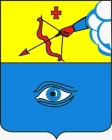 ПОСТАНОВЛЕНИЕ__07.02.2023_                                                                                                 № _21/3_ г. ГлазовО внесении изменений в Состав Комиссии при Главе города Глазова по рассмотрению документов кандидатов для занесения на Доску Почета города Глазова,  утвержденный постановлением Администрации города Глазова  от  01.02.2019 № 13/2 «О Доске Почета города Глазова» (в редакции от 17.05.2019 № 13/5, от 12.03.2020 № 21/13, от 12.03.2021 № 21/4)В связи с кадровыми изменениями, руководствуясь Уставом муниципального образования «Город Глазов», П О С Т А Н О В Л Я Ю:Внести в состав Комиссии  при Главе города Глазова по рассмотрению документов кандидатов для занесения на Доску Почета города Глазова, утвержденный постановлением Администрации города Глазова от 01.02.2019        № 13/2 «О Доске Почета города Глазова» (в редакции от 17.05.2019 № 13/5, от 12.03.2020 № 21/13, от 12.03.2021 № 21/4) следующие изменения:Исключить из состава Комиссии:Кузнецову Людмилу Валериевну, начальника сектора организационно-методической работы управления организационной и кадровой работы Администрации города Глазова;Включить в состав Комиссии:Андрееву Ольгу Геннадиевну, заместителя начальника управления организационной и кадровой работы Администрации города Глазова;слово «Масленникова» заменить на слово «Максимова».Настоящее постановление подлежит официальному опубликованию в средствах массовой информации и на официальном сайте муниципального образования «Город Глазов». Контроль за исполнением настоящего постановления возложить на Руководителя Аппарата Администрации города Глазова.Администрация муниципального образования «Город Глазов» (Администрация города Глазова) «Глазкар» муниципал кылдытэтлэн Администрациез(Глазкарлэн Администрациез)Глава города ГлазоваС.Н. Коновалов